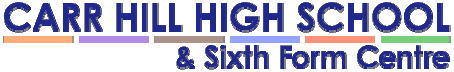 Subject: OCR Creative iMedia	Year Group: 9 & 10Term OneUnit R082 – Digital GraphicsLO1 – Understand the purpose and properties of digital graphicsLO2 – Be able to plan the creation of a digital graphicLO3 – Be able to create a digital graphicTerm TwoUnit R082 – Digital GraphicsLO4 – Be able to review a digital graphicUnit R081 – Pre-Production SkillsLO1 – Understand the purpose and content of pre-productionLO2 – Be able to plan pre-productionTerm ThreeR081 – Pre-Production SkillsLO3 – Be able to produce pre-production documentsLO4 – Be able You will prepare for your R081 unit examination (Written paper, 1hour 15 Minutes)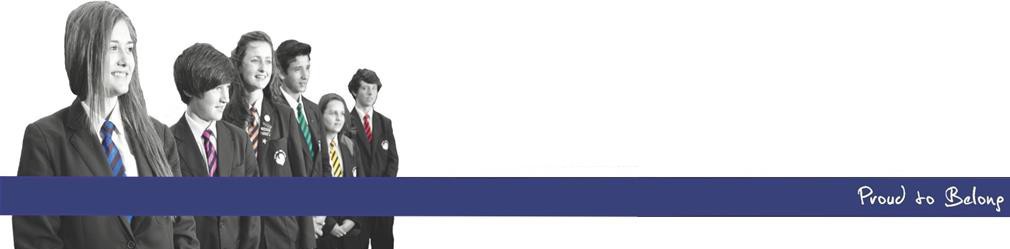 